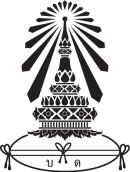 โรงเรียนบดินทรเดชา (สิงห์ สิงหเสนี) ประมวลรายวิชา (Course Syllabus)รายวิชา   					รหัสวิชา         	                  จำนวนหน่วยกิต  	         หน่วยกิตกลุ่มสาระการเรียนรู้  		       	      ระดับชั้น   มัธยมศึกษาปีที่ 	      ภาคเรียนที่  2  ปีการศึกษา   ๒๕๖5ครูผู้สอน					 			        					             คำอธิบายรายวิชา     มาตรฐานการเรียนรู้ ตัวชี้วัด (รายวิชาพื้นฐาน) / ผลการเรียนรู้ (รายวิชาเพิ่มเติม)	รวม			  มาตรฐานการเรียนรู้ ตัวชี้วัด (รายวิชาพื้นฐาน) / ผลการเรียนรู้ (รายวิชาเพิ่มเติม)     หน่วยการเรียนรู้ หน่วยการเรียนรู้ที่ ๑	เรื่อง 							หน่วยการเรียนรู้ที่ ๒	เรื่อง 							หน่วยการเรียนรู้ที่ ๓	เรื่อง 							หน่วยการเรียนรู้ที่ ๔	เรื่อง 					หน่วยการเรียนรู้ที่ ๕	เรื่อง 							หน่วยการเรียนรู้ที่ ๖	เรื่อง 							หน่วยการเรียนรู้ที่ ๗	(ระบุตามหน่วยการเรียนรู้ที่จัดการสอน)เนื้อหารายวิชารายสัปดาห์หมายเหตุ  1.  งานนอกชั่วโมงเรียน (ถ้ามี) ไม่เกิน 1 ชิ้นงาน/ภาคเรียน2.  การนับเวลาเรียนให้นับเวลาเรียนที่เกิดจากการจัดการเรียนการสอนในทุกรูปแบบ ทั้งจำนวนที่สอนโดยครูผู้สอน และจำนวนชั่วโมงที่ผู้เรียนได้เรียนรู้ และฝึกปฏิบัติผ่านกิจกรรม     ในวิถีชีวิตประจำวัน หรือเรียนรู้ด้วยตนเองตามที่ครูมอบหมาย  วิธีการจัดการเรียนรู้ระบุวิธีการสอน เช่น บรรยายประกอบสื่อ ทำการทดลอง บทบาทสมมุติ ฯลฯรูปแบบการสอน เช่น บูรณาการ (PBL STEM โครงงาน สวนพฤกษศาสตร์โรงเรียน คุณธรรมจริยธรรม)การวัดผลและประเมินผลการจัดการเรียนรู้     รายชื่อหนังสือ เอกสารประกอบการสอน และเอกสารสำหรับศึกษาค้นคว้าเพิ่มเติม     การติดต่อครูผู้สอน สัปดาห์ที่(ว.ด.ป)หน่วยการเรียนรู้ที่เรื่องหัวข้อการจัดการเรียนรู้งานที่มอบหมายงานที่มอบหมายสื่อ/แหล่งเรียนรู้ สื่อ/แหล่งเรียนรู้ หมายเหตุสัปดาห์ที่(ว.ด.ป)หน่วยการเรียนรู้ที่เรื่องหัวข้อการจัดการเรียนรู้ในชั่วโมงเรียนนอกชั่วโมงเรียนในสถานการณ์ปกติในสถานการณ์ฉุกเฉิน๑(25 – 28 ต.ค. 65)มหกรรมกีฬา ดนตรี ศิลปะและวัฒนธรรม“นิลุบลเกม” ครั้งที่ 40มหกรรมกีฬา ดนตรี ศิลปะและวัฒนธรรม“นิลุบลเกม” ครั้งที่ 40๒(31 ต.ค. – 4 พ.ย. 65)๓(7 – 11 พ.ย. 65)๔(14 – 18 พ.ย. 65)๕(21 – 25 พ.ย. 65)๖(28 พ.ย. – 2 ธ.ค. 65)๗(6 – 9 ธ.ค. 65)๘(13 – 16 ธ.ค. 65)๙(19 – 23 ธ.ค. 65)๑๐(26 – 30 ธ.ค. 65)การวัดและประเมินผลกลางภาคเรียน 2/2565 ตามกำหนดการงานทะเบียนการวัดและประเมินผลกลางภาคเรียน 2/2565 ตามกำหนดการงานทะเบียนการวัดและประเมินผลกลางภาคเรียน 2/2565 ตามกำหนดการงานทะเบียนการวัดและประเมินผลกลางภาคเรียน 2/2565 ตามกำหนดการงานทะเบียนการวัดและประเมินผลกลางภาคเรียน 2/2565 ตามกำหนดการงานทะเบียนการวัดและประเมินผลกลางภาคเรียน 2/2565 ตามกำหนดการงานทะเบียนการวัดและประเมินผลกลางภาคเรียน 2/2565 ตามกำหนดการงานทะเบียนสัปดาห์ที่(ว.ด.ป)หน่วยการเรียนรู้ที่เรื่องหัวข้อการจัดการเรียนรู้งานที่มอบหมายงานที่มอบหมายสื่อ/แหล่งเรียนรู้ สื่อ/แหล่งเรียนรู้ หมายเหตุสัปดาห์ที่(ว.ด.ป)หน่วยการเรียนรู้ที่เรื่องหัวข้อการจัดการเรียนรู้ในชั่วโมงเรียนนอกชั่วโมงเรียนในสถานการณ์ปกติในสถานการณ์ฉุกเฉิน๑๑(3 – 6 ม.ค. 66)๑๒(9 – 13 ม.ค. 66)๑๓(16 – 20 ม.ค. 66)๑๔(23 – 27 ม.ค. 66)๑๕(30 ม.ค. – 3 ก.พ. 66)๑๖(6 -10 ก.พ. 66)๑๗(13 – 17 ก.พ. 66)๑๘(20 – 24 ก.พ. 66)การวัดและประเมินผลปลายภาคเรียน 2/2565 ตามกำหนดการงานทะเบียนการวัดและประเมินผลปลายภาคเรียน 2/2565 ตามกำหนดการงานทะเบียนการวัดและประเมินผลปลายภาคเรียน 2/2565 ตามกำหนดการงานทะเบียนการวัดและประเมินผลปลายภาคเรียน 2/2565 ตามกำหนดการงานทะเบียนการวัดและประเมินผลปลายภาคเรียน 2/2565 ตามกำหนดการงานทะเบียน19(27 ก.พ. – 3 มี.ค. 66)สอบภายหลังนักเรียนขาดสอบ (กรณีมีเหตุสุดวิสัย)สอบภายหลังนักเรียนขาดสอบ (กรณีมีเหตุสุดวิสัย)สอบภายหลังนักเรียนขาดสอบ (กรณีมีเหตุสุดวิสัย)สอบภายหลังนักเรียนขาดสอบ (กรณีมีเหตุสุดวิสัย)สอบภายหลังนักเรียนขาดสอบ (กรณีมีเหตุสุดวิสัย)สอบภายหลังนักเรียนขาดสอบ (กรณีมีเหตุสุดวิสัย)สอบภายหลังนักเรียนขาดสอบ (กรณีมีเหตุสุดวิสัย)20(6 – 10 มี.ค. 66)สอนซ่อมเสริม และสอบแก้ตัวนักเรียนสอนซ่อมเสริม และสอบแก้ตัวนักเรียนสอนซ่อมเสริม และสอบแก้ตัวนักเรียนสอนซ่อมเสริม และสอบแก้ตัวนักเรียนสอนซ่อมเสริม และสอบแก้ตัวนักเรียนสอนซ่อมเสริม และสอบแก้ตัวนักเรียนสอนซ่อมเสริม และสอบแก้ตัวนักเรียนหน่วยการเรียนรู้ที่/ชื่อหน่วยการเรียนรู้รายการวัดผลการแบ่งสัดส่วนคะแนนการแบ่งสัดส่วนคะแนนการแบ่งสัดส่วนคะแนนการแบ่งสัดส่วนคะแนนการแบ่งสัดส่วนคะแนนหน่วยการเรียนรู้ที่/ชื่อหน่วยการเรียนรู้รายการวัดผลก่อนกลางภาควัดผลกลางภาคหลังกลางภาควัดผลปลายภาครวมการจัดการเรียนรู้โดยใช้โครงงานเป็นฐาน(Project – Based Learning : PBL)การจัดการเรียนรู้โดยใช้โครงงานเป็นฐาน(Project – Based Learning : PBL)๕๕รวมรวม๑๐๐